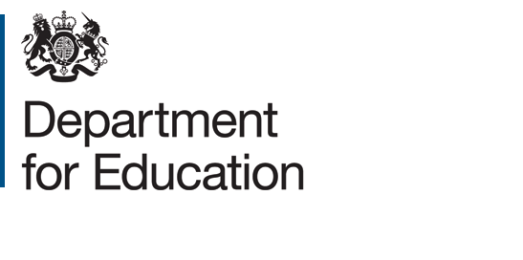 Free schools: pre-opening guideAnnexes A-F checklists and briefsOctober 2023ContentsAnnex A: Project task checklists	4Table 1 - Managing your project: checklist of activities	4Table 2 - Procurement and additional support: checklist of activities	5Table 3 - Governance: checklist of activities	5Table 4 - Due diligence: checklist of activities	6Table 5 - Funding checklist	6Table 6 - Site and buildings: checklist of activities	7Table 7 - Admissions: checklist of activities	7Table 8 - Faith: checklist of activities	8Table 9 - Statutory consultation: checklist of activities	8Table 10 - Equalities duty: checklist of activities	9Table 11 - Staffing, education plans and policies: checklist of activities	9Table 12 - Funding agreement: checklist of activities	10Table 13 - Ofsted inspections and school registration: checklist of activities	11Table 14 - Readiness to open (ROM): checklist of activities	11Table 15 – Working with  ESFA once open: checklist of activities	12Annex B: Memorandum and Articles of Association – confirmation of model articles checklist	13Annex C: Governance plan – checklist for academy trusts	14Strategic leadership	14Accountability	15People	16Structures	17Compliance	19Evaluation	19Financial governance	20Transition from pre-opening to open	22Annex D: Section 10 consultation – checklist for all academy trusts	23Annex E: What should an education brief contain?	241. Vision, ethos and values	242. School development planning cycle	243. Strategic objectives	244. Key performance indicators and targets for at least the opening year	245. Leadership and governance	246. Curriculum strategy	247. Quality of teaching	258. Quality of learning	259. Staffing	2510. School organisation	2511. Student support services	2512. Working with others	26Annex F: Safeguarding checklist	27Audit plan	27Policies and procedures	27Designated person	29Concerns, record keeping and sharing information	29Looked-after-children (LAC)	30Children not in school	31Single central register (SCR)	32Allegations	33Training	33Training undertaken	35Referrals in the past year	36Numbers of incidents in school in the past year	36Annex A: Project task checklistsThe checklists below provide a summary of the tasks that you will need to complete during the pre-opening phase. They should be used in conjunction with the information in the relevant chapters, to satisfy the Secretary of State for Education that your school will open on time, with a viable number of pupils, and provide a good standard of education. The timescales for each phase referred to in the checklists are:Phase 1 – 12 months of more before the school opensPhase 2 – 8 to 11 months before the school opensPhase 3 – 5 to 7 months before the school opensPhase 4 – 3 to 4 months before the school opensPhase 5 – 2 months before the school opensTable 1 - Managing your project: checklist of activitiesTable 2 - Procurement and additional support: checklist of activitiesTable 3 - Governance: checklist of activitiesTable 4 - Due diligence: checklist of activitiesTable 5 - Funding checklistTable 6 - Site and buildings: checklist of activitiesTable 7 - Admissions: checklist of activitiesTable 8 - Faith: checklist of activitiesTable 9 - Statutory consultation: checklist of activitiesTable 10 - Equalities duty: checklist of activitiesTable 11 - Staffing, education plans and policies: checklist of activitiesTable 12 - Funding agreement: checklist of activitiesTable 13 - Ofsted inspections and school registration: checklist of activitiesTable 14 - Readiness to open (ROM): checklist of activitiesTable 15 – Working with  ESFA once open: checklist of activitiesAnnex B: Memorandum and Articles of Association – confirmation of model articles checklist The departments model articles have been designed to follow best practice in corporate, charitable and school governance. Academy trusts are therefore expected to adopt our model articles to establish their academy trust.Trust Articles of Association (using the model document in Word, with tracked changes) should be submitted, with this completed form, to your delivery officer.  Your delivery officer will need to be satisfied that they are in line with our model before recommending that ministers enter into a funding agreement to open your free school.Please sign below to confirm that no changes have been made to the model clauses over and above those indicated as required within the model.Annex C: Governance plan – checklist for academy trustsAll proposer groups must complete the checklist below before submitting governance plans to the department.The checklist revolves around the 6 features of effective governance captured in the Governance Handbook and Competency Framework and highlights areas we commonly see incorrectly completed or overlooked resulting in delays in clearing plans. For each item, please reference the page number in which the information can be found. If you have answered ‘No’ to any of the questions, please include a brief explanation in the comments section.The checklist should be signed by the lead proposer or chair of academy trustees to confirm their agreement that each item on the checklist has been addressed in the governance plan.Strategic leadershipAccountabilityPeopleStructuresComplianceEvaluationFinancial governanceTransition from pre-opening to openSigned (by lead proposer or chair of trustees):Name:Date:Annex D: Section 10 consultation – checklist for all academy trusts Below is a checklist that should be sent to your delivery officer when submitting your final consultation report. The questions asked are just a sample of the key issues to address. Your delivery officer will consider your entire report and provide feedback as necessary.Signed (by lead proposer or chair of trustees):Name:Date:Annex E: What should an education brief contain?The education brief is one document that contains all your school’s policies and strategies. This will make it easy for everyone involved in the organisation to understand the vision for your new school, how it will operate, the educational programme that the school will deliver, goals the school wishes to achieve and its ambitions for the future. The education brief should describe the following contents: 1. Vision, ethos and valuesContext of the new school Mission statement Principles – the key values upon which the school will be based2. School development planning cycleQuality assurance and accountability system – how the school will quality assure its practices and outcomes Review and evaluation process – internal and external3. Strategic objectives 4. Key performance indicators and targets for at least the opening year 5. Leadership and governanceSLT structure, roles, responsibilities and organisation chart Structure of the governing body, sub-committees, roles and responsibilities6. Curriculum strategyPrinciples upon which the curriculum is based How you will ensure the affordability and value of your curriculum (including key financial health and efficiency metrics)Curriculum programme, the number of lessons scheduled for each subject and/or programme for KS1, KS2, KS3, KS4 and Post 16 (as appropriate) Provision for EYFS if appropriate including provision for play Literacy and numeracy provision, including provision for literacy recovery Enrichment programme ICT to improve learning Provision for SEND,  English as an additional language (EAL) and looked after children (LAC) Learning support7. Quality of teaching Approaches to pedagogy and expectations Lesson planning and differentiation Monitoring practice Improving the quality of teaching8. Quality of learningApproaches to learning and expectations Baseline testing, on entry and mid-year/phaseTracking system and pupil level data handling Standards to be attained and achieved Targets setting process Assessment, recording and reporting to parents9. StaffingGeneral principles Staffing structure, roles and responsibilities, organisation chart Training and development Performance management Terms and conditions10. School organisation The school year and day, timing arrangements including registration timings Student organisation/settings/groupings Eating arrangements Commissioning and reintegration to home school arrangements (for alternative provision (AP) or pupil referral unit (PRU)11. Student support servicesWelfare/pastoral arrangements Transition arrangements Student numbers on roll with a chart indicating expected numbers from opening through to year when school will be full Attendance and registration arrangements Behaviour for learning and conduct outside the classroom, support, rewards and sanctions12. Working with othersIncluding parents and multi-agency supportAnnex F: Safeguarding checklistBelow is a checklist that summarises the requirements of the safeguarding arrangements you must have in place. It provides a useful aide so trusts can ensure compliance. However, this does not replace the Education (independent School, Standards) Regulations 2014, or the Keeping children safe in education (KCSIE) or Working together to safeguard children (WT) statutory guidance to which trusts must have regard.Audit planPolicies and proceduresDesignated personConcerns, record keeping and sharing informationLooked-after-children (LAC)Children not in schoolSingle central register (SCR)AllegationsTrainingTraining undertakenReferrals in the past yearNumbers of incidents in school in the past year© Crown copyright 2023This publication is licensed under the terms of the Open Government Licence v3.0 except where otherwise stated. To view this licence, visit nationalarchives.gov.uk/doc/open-government-licence/version/3. Where we have identified any third-party copyright information you will need to obtain permission from the copyright holders concerned.About this publication:enquiries  	www.education.gov.uk/contactus download 	www.gov.uk/government/publications Activities to completeWho has responsibilityRecommended timescales to completeReview the capacity within your group to ensure there is sufficient expertise with the right skill sets, capability and time commitment to deliver your school project successfully. Submit governance plan to delivery officer.Academy trustPhase 1Ensure you have a robust project plan in place with key project milestones and sufficient resources allocated to manage all the tasks in pre-opening, including expertise to manage your project plan.Academy trust Phase 1Ensure you have a marketing plan in place so that marketing is a continuous priority process.Academy trustPhase 1Attend kick-off meeting with Department for Education (DfE).Delivery officer  Phase 1Principal designate recruitment, draw up timeline and set interview dates. If benchmarking is necessary, liaise with external expert to ensure they feed in and can scrutinise.Academy trustPhase 1Activities to completeWho has responsibilityRecommended timescales to completePlan pre-opening expenditure, agree approach to procurement and set up arrangements to manage the budget.Academy trustPhase 1Decide where you will need to buy in services and support and plan the appropriate procurement to ensure suppliers/goods are in place as and when required.Academy trustPhase 1Ensure the requirements of public procurement policy will be  properly followed.Academy trustPhase 1Activities to completeWho has responsibilityRecommended timescales to completeTo have established a company limited by guarantee (the academy trust) using the department’s model memorandum and articles of association. Set governing body size.Academy trust Pre-application Pen portraits on new trustees. Procedures in place to identify and manage conflicts of interest.Academy trustPhase 1To have in place plans for the structure of your governing body and plans for how you will source, recruit and train your trustees.Academy trustPhase 1To have recruited the chair and be on track to recruit remaining trustees and support staff. Workable plans in place for recruiting the remainder, and any training. Academy trustPhase 3Trustee recruitment complete and work completed/underway on key protocols and documents for term one. Academy trust/chair of trusteesPhase 4 Activities to completeWho has responsibilityRecommended timescales to completeChair of academy trust obtains  an enhanced Disclosure and Barring Service (DBS) certificate countersigned by the department.Chair of academy trustPhase 2Ensure that all enhanced DBS checks  are commissioned for the academy trustees.Chair of academy trustPhase 2Ensure you inform the DfE of all new members and trustees and  send in all completed suitability and declaration forms to your delivery officer. Chair of academy trustWhenever a new member or trustee is appointed until the school opensActivities to completeWho has responsibilityRecommended timescales to completeIssue project development grant (PDG) agreement.Delivery officer Phase 1Plan pre-opening expenditure, open bank account (if this does not already exist), agree approach to procurement and set up arrangements to manage the budget and comply with the terms of the grant agreement.Academy trustPhase 1Sign and return PDG agreement.Academy trustPhase 1Submit plans for expenditure of PDG throughout pre-opening to your delivery officer as defined in your grant agreement. Academy trustOngoingContinue to develop school finance plan as project develops and review staffing structure.Academy trustOngoingAssess financial plan and planned governance arrangements for the school.Delivery officerPhase 3Issue indicative funding letter based on approved financial plan and agreed estimate of pupil numbers.ESFA (revenue)Phase 5Activities to completeWho has responsibilityRecommended timescales to completeArrange site kick-off meeting.Delivery officer Phase 1Search for a site.DfE capital project managerPhase 1Confirm a suitable site has been secured that can be delivered in the timescales and represents value for money. DfE capital project manager Phase 1Checkpoint meeting to discuss confirmation of the provisional opening date.DfE capital project manager /Delivery officer  Phase 1Confirm technical feasibility of site, including planning. DfE capital project managerPhase 2Procure construction works and Information and communication technology (ICT). DfE capital project managerPhase 3Build or refurbish school. DfE capital project managerPhase 3 Building works complete and site handed over.  DfE capital project managerPhase 5  Activities to completeWho has responsibilityRecommended timescales to completeDevelop plans for admission arrangements.  Academy trustPhase 1Confirm with the delivery officer that admissions arrangements have been developed. These must comply with the School Admissions and School Admissions Appeals Codes or the Special free school admissions guidance.Academy trustPhase 1Develop marketing plan Academy trustPhase 1Include draft admissions policy in Section 10 (S10) consultation. Academy TrustPhase 2 (to link with S10 consultation timeline)Monitor pupil recruitment, providing frequent updates with supporting evidence to your delivery officer and consider how this relates to the financial and educational viability of the free school.Academy trust/OngoingMake offers to pupils in line with published admission arrangements. When offering places, free schools without a signed funding agreement must make it clear that the offer is conditional on the funding agreement being signed.Academy trustFirst week of March – secondary national offer dayMid-April – primary national offer dayEnsure an independent appeals panel is in place Academy trustBefore the offer of placesActivities to completeWho has responsibilityRecommended timescales to completeIdentify a religious authority for admissions.Academy trustPhase 1Identify a religious authority for inspections.Academy trustPhase 1Submit FSRDApp1 form to the department.Academy trustPhase 1Activities to completeWho has responsibilityRecommended timescales to completeDevelop clear plans for carrying out consultation Academy trustPhase 1Launch consultation in line with Section 10 of the Academies Act 2010. Academy trustPhase 2Consider the responses to consultation and whether there is a need to make any changes or additions to the plans for the school.Academy trustPhase 2Provide a report of the consultation, including key findings, to the department.Academy trustPhase 3 Activities to completeWho has responsibilityRecommended timescales to completeReview your on-going commitment to your equalities duty for all your plans and policies throughout pre-opening and after the school has opened.Academy trustOngoingActivities to completeWho has responsibilityRecommended timescales to completeDiscuss your proposed staffing structure with the department.Academy trustPhase 1Consider how you will meet your statutory duties in relation to the Equalities Act through recruitment material for staff.Academy trustPhase 1Begin the recruitment process for your principal designate.Academy trustPhase 1Include the recruitment of staff and the development of your educational plans and policies in your project plan.Academy trustPhase 1Begin recruitment of essential senior staff .Academy trustPhase 2Begin drafting all the staff policies required for recruitment of staff.Academy trustPhase 2Set up Single Central Register (SCR).Academy trustPhase 2Staffing structure finalised and financially viable given likely number of pupils and curriculum offer.Academy trustPhase 3Key appointments made and minimum staff appointed, DBS checks, contracts and pension arrangements underway.Academy trustPhase 3Have in place all education plans and policies that are required for your Ofsted pre-registration inspection.Academy trustPhase 3Produce curriculum plan.Academy trustPhase 3Produce 3-year development plan/education brief (the overarching plan to which all other policies and plans relate).Academy trustPhase 4Develop schemes of work that cover at least the first year of opening.Academy trustPhase 4Ensure pupil level assessment and accreditation plans in place.Academy trustPhase 4Ensure that all policies the trust has a statutory duty to produce are in place.Academy trustPhase 4Ensure that plans for pupil induction are in place.Academy trustPhase 4Begin staff induction and training.Academy trustPhase 4Activities to completeWho has responsibilityRecommended timescales to completeComplete your statutory consultation and submit report to your delivery officer.Academy trustPhase 1Meet your requirements, as a public authority, under Section 149 of the Equality Act 2010.Academy trustPhase 1Have appointed sufficient, and appropriate, staff to start in September of opening (including principal designate).Academy trustPhase 1Secure enough pupils (with conditional offers) to meet your published admissions number (PAN).Academy trustPhase 1Submit your financial plans to your delivery officer for approval.Academy trustPhase 1Activities to completeWho has responsibilityRecommended timescales to complete Submit the completed  Get Information about Schools (GIAS) form to the department.Academy trust Phase 2Inform the trust when the inspection will take place.OfstedPhase/4Submit the required documentation for the pre-registration inspection.Academy trust Phase 4Address any conditions of registration identified by Ofsted. Academy trust Phase 4/5Provide approver details for DfE Sign-In Academy trust Phase 5Activities to completeWho has responsibilityRecommended timescales to completeAgree date/details of readiness to open meeting (ROM).Delivery officer / academy trustAt least one month prior to the ROM(Phase 4)Discussion/briefing on ROM.Delivery officer / academy trustAt least one month prior to the ROM(Phase 4)Completion of principal designate risk report.Principal designate At least two weeks prior to the ROM(Phase 4)ROM meeting takes place.Principal designate, lead proposer, chair of academy trustees,  senior DfE official (who will chair the meeting), delivery officer and ESFA.Phase 4Completion of ROM risk register and key actions document.Delivery officer Two weeks after ROM (Phase 4)Activities to completeWho has responsibilityRecommended timescales to completeComplete actions generated from the ROM.Academy trust Phase 4Meet with ESFA representative as required.Academy trust/ESFAPhase 4Ensure your free school is prepared for an external expert visit during the first term if required.Academy trustFirst termSign up to the ESFA document exchangeAcademy trustBy the first week of opening Complete and submit the land and buildings collection tool.Academy trustBy the following November Ensure that the requirements of the Academy Trust Handbook are in place when the school opens, including formation of a finance committee, the appointment of external auditors, responsible officer and accounting officer.Academy trustBy openingSubmit the academy trust’s budget forecast return outturn and the budget forecast return 3-year return to the ESFA.Academy trust Budget forecast return outturn in May.Budget forecast return 3-year in July Completion and submission to ESFA of  the academies financial management and governance self-assessment. Academy trust Within 3 months of openingFree school academy trustFree school nameDate articles downloaded 
(from gov.uk)Signature of chair of academy trusteesDateSignature of senior executive leaderDateCompletedPage no.CommentsDoes the plan clearly and concisely outline the vision and ethos of the academy trust?Does the plan include processes to monitor and review progress against agreed strategic goals periodically and as necessary?(This should include processes to monitor progress at key growth stages the trust has identified or if the performance drops)Does the plan include mechanisms for enabling the board to listen, understand and respond to the voices of parents/carers, pupils, staff, local communities and employers?Does the plan include procedures for the board to set and manage risk appetite? (This is the amount and type of risk that academy trusts are willing to take in order to meet objectives. Risks should be aligned with the academy trust’s strategic priorities and improvement plans, intervention strategies should be in place and there should be plans to embed risk management at every layer of governance.)CompletedPage no.CommentsDoes the plan state how trustees will ensure they know their school’s cohort?Does the plan set out how the board (and local governing body (LGB) if applicable) will be involved in developing the strategic academic priorities for the school, in setting associated targets and in monitoring performance, in terms of both attainment and pupil progress?Does the plan state how the board (and LGB, if applicable) will monitor performance of the school?(Does this plan outline the range of sources the board will consider assessing school performance?)Does the plan have clear processes for overseeing and monitoring school improvement and providing constructive challenge to school leaders?Does the plan state what intervention will be used if improvement at the school is not progressing according to plan?(The plan should outline how the board will ensure that senior leaders are challenged to improve the education of pupils)Does the plan include a clear annual process for performance managing the principal/head teacher? (Does this process build in external challenge?)Does the plan provide scope for the effective oversight of all other employees and the framework for their pay and conditions?Does the plan include details of a regular cycle of meetings and appropriate processes to support business and financial planning?Does the plan explain how academy trustees  will monitor and challenge how the academy trust is managing within its available resources and ensuring regularity, propriety and value for money?CompletedPage no.CommentsDoes the plan state how many members there will be?Does the plan include a biography for each member that clearly states how their skills and experience makes them suitable for their role?Does the plan state how many trustees there will be?(If there will be more than 12 trustees, does the plan include a clear justification for this number?)(Note: trusts are still required to reserve 2 places at either board level or on every LGB for parent governors)Does the plan state whether a chair of trustees and professional clerk are in place?(If not, does the plan state how and by when the trust will recruit a chair of trustees and professional clerk?)What is the split between members and trustees and is any overlap clearly articulated?(The majority of members must be independent of the trustees. Trusts should also confirm whether there are family relationships between members and trustees).Does the plan include a biography for each trustee, including the chair of trustees that clearly states how their skills and experience makes them suitable for their role?(The academy trust should have all the necessary skills, as outlined in the Competency Framework for Governance).Does the plan include a clear succession plan for trustees?In normal circumstances, no trustee should serve longer than two terms in office and the chair should be replaced every six years)Does the plan include timed plans for when trustees will be recruited to any remaining positions?Does the plan consider what training the board/ individual trustees/LGB (if applicable) will need, both in preparation for the school’s opening and on an ongoing basis?Does the plan address how this training will be provided, whether external specialists will be involved and what are the timeframes?(The trust may wish to consider the training and support available via their local authority or the NGA training packages)Does the plan include a clear process for the induction of future trustees/governors?Does the plan include any plans for training/support for the accounting officer (AO) and chief finance officer (CFO) (business manager/finance director) roles?(This is particularly important if the individuals appointed are new to the role)Does the plan state how many governors there will be on the LGB (if applicable)? Is a chair of governors in place?(If there will be more than 10 governors, does the plan include a clear justification for this number?)CompletedPage no.CommentsDoes the plan clearly outline how the board/committees will be structured?(The structure should reflect the scale and structure of the organisation as well as the key functions expected of a governing body)Does the plan include processes for ensuring appropriate communication between all levels and structures of governance and to pupils/students, parents/carers, staff and communities to ensure transparency of decision-making?For multi-academy trusts, will the board of trustees manage the schools in the trust or will schools have local governing bodies (LGBs)?(If the trust does not intend to have LGBs, does the board of trustees have the capacity to provide the necessary challenge and support to all schools within the trust?)Does the plan clearly explain at which level the responsibilities of the board will be executed or delegated to the LGBs and committees or individuals? (For instance: in determining each schools’ vision, ethos and strategic direction; recruiting each school’s principal; the performance management of each school’s principal; determination of the HR policy and practice; oversight of each school’s budget; assessment of risks for each school)Once finalised, the scheme of delegation should be published on the school’s website.Does the plan clearly state what structures are in place for LGBs to escalate issues to the board?Does the plan include processes for ensuring appropriate communication between all levels and structures of governance and to pupils/students, parents/carers, staff and communities to ensure transparency of decision-making?Does the plan include a developed terms of reference for committees?Does the plan clearly explain at which level the responsibilities of the board will be executed or delegated to committees or individuals?Does the plan set out how frequently committees/LGBs will meet and an overarching work-plan for the academic year?(The work plan should be focused on school improvement and take account of the key areas of influence for the board)CompletedPage no.CommentsDoes the plan clearly set out how the board/LGB will execute its responsibilities around safeguarding, SEND, inclusion and Prevent?Does the plan set out how the board will monitor the impact of the pupil premium and other targeted funding streams?CompletedPage no.CommentsDoes the plan include a skills audit that clearly identifies any skill gaps in the existing trustees?(There are a number of resources available online that trusts may wish use to identify the skills gaps in their governing body including the National Governors Association (NGA) skills audit and matrix)Does the plan state how skills gaps will be addressed through the recruitment of additional trustees or training?Does the plan include a clear process for how the board will manage their own performance (both individually and as a whole) and how the board will demonstrate its impact at the school? (This should include commissioning external reviews of board effectiveness, particularly at key growth or transition points, to gain an independent expert assessment of strengths and areas for development)Does the plan include a clear process for how the board the measure the impact of the LGB (if applicable)?(How will the LGB monitor its own impact?)CompletedPage no.CommentsDoes the plan set out how trustees have ensured they understand their responsibilities and the legal framework in which the trust operates? (Legal framework: Articles, Funding Agreement, Academy Trust Handbook, Charity Commission and company law. For example, has the academy trust looked at the financial management and governance questions newly opened academies have to answer?)Does the plan clearly explain who the academy trust’s accounting officer (AO) is and whether the individual understands the duties and responsibilities of the role/or set out the trust’s plans to ensure they appoint an appropriate AO?Does the plan state who will be the lead finance governor(s) and explain their suitability for the role?Does the plan set out how the academy trust ensures appropriate oversight of financial transactions?(For example, by having all the academy trust’s property under the control of trustees; measures in place to prevent losses or misuse; having bank accounts and a financial system in place operated by more than one person; keeping and maintaining full and accurate accounting records; and preparing accruals accounts, giving a true and fair view of the trust’s use of resources, in accordance with existing accounting standards)Does the plan confirm the academy trust has a written scheme of delegation of financial powers that maintains robust internal control arrangements? (For example, management checks/approval arrangements, financial regulations/procedures manual)Does the academy trust have clear plans for assurance functions including the appointment of external auditors?Does the plan show how the chief financial officer will be held to account by the governing body?Does the plan set out how the academy trust has ensured they understand procurement rules and regulations and have appropriate controls in place, including connected party transactions and register of business interest? (For example, are trustees providing any services/goods and, if so, are procurement rules being followed appropriately?)Does the plan address how the academy trust/LGB (if applicable) will identify and manage any conflicts of interest? CompletedPage no.CommentsDoes the plan clearly outline the arrangements for when the board and LGB (if applicable) will start operating?QuestionsResponsesOver what period did your consultation take place?[Exact dates]How did you disseminate your consultation materials?(Online platform, emails, questionnaires, leaflets, letters inviting responses, events)[Explanation]List the respondents and stakeholders you proactively engaged with in your consultation process (such as local schools, local authorities, parents, community groups and leaders, local residents, prospective pupils/students)[Name][Name][Name][Name][Name]What information was made available to consultees? Which school policies did you share (such as admissions, SEND)?[Explanation]What information did you provide about the school’s site?[Explanation]Did your consultation specifically ask respondents to confirm whether they agreed that your trust should open the new free school?[Yes/No]How many respondents in total did you get to this specific question?[Number]What percentage of respondents agreed that your academy trust should open the new school/ should not open the new school/or made no comment/other/were neutral?[Number]What issues were raised by respondents about any part of your consultation?[Explanation]What is the academy trust’s response to each of these issues?[Explanation]Has the school completed a safeguarding self-assessment/audit?Yes / NoHas the school utilised the audit action plan/outcomes? Yes / NoChild Protection Policy (updated annually and available publicly) KCSIE Policy contributes to interagency working in line with ‘Working Together to Safeguard Children’KCSIE Safeguarding procedures take into account local procedures set up by Safeguarding partners KCSIE Yes / NoYes / NoYes / NoDate of last policy review:Staff behaviour policy/code of conduct (relationships, social media and acceptable use of technologies) KCSIE Staff induction should include briefing on child protection policy, staff conduct, role of designated safeguarding lead (DSL) and part 1 of KCSIEAnnex C KCSIE Are staff  aware of early help process and their role within it?KCSIE Yes / NoYes / No Yes / NoDate of last policy review:Date of Staff briefing:Area appropriate filters and monitoring systems are in place to protect learners from harmful online material?KCSIE Are whistleblowing procedures in place and known by all stakeholders? (structures to report internally and beyond)KCSIE Yes / NoYes / NoDate of last policy review:Staff know how to make a complaint and understand whistleblowing policy (structures to report internally and beyond)KCSIE Yes / NoDate of last policy review:The school has a safer recruitment policy and adopts procedures that deter, reject or identify those who might be unsuitable to work with children.KCSIE Yes / No Date of last policy review:Policy and procedures for:children’s health and safety and wellbeing including mental healthmeeting the needs of SEND learnersuse of reasonable force (including recording, monitoring and student voice)learners with medical conditions first aideducational visitsintimate care and emotional wellbeing online safety and associated issuesappropriate arrangements to ensure children’s and learner’s security, taking into account the local context early years settings implement safe use of mobile phones/cameras policyrisk assessmentsafe use of electronic and social media by staff and leaners site safety and secure accessattendance policy including children missing education (CME)Yes / NoYes / NoYes / NoYes / NoYes / NoYes / NoYes / NoYes / NoYes / NoYes / NoYes / NoYes / NoYes / NoDate adopted by school:DSL in place and member of SLT (Training refreshed every 2 years/other updates at least annually) Annex C KCSIE Yes / NoName:Date of last training: Deputy DSL/cover for DSL in place (Including holidays/out of hours)Annex C KCSIE  Yes / NoName:Date of last training:Nominated governor/proprietor for safeguardingYes / NoName:Date of last training:Governor and trustees safeguarding trainingYes / NoName:Date of last training:Any concerns are shared immediately with DSL or social care. (In line with safeguarding partner thresholds and DSL informed. The DSL is responsible for referrals) KCSIE Yes / NoPlans are in place with agreed procedures to protect children. Flowchart Part one KCSIE Yes / NoWritten records are:made in a timely wayheld securelyshared appropriately with consentYes / NoStaff have awareness of safeguarding issues including:child abduction and community safety incidentschildren missing from educationchildren missing from home or care child sexual exploitation (CSE)child criminal exploitation (CCE)county linescybercrimebulling including cyberbullyingdomestic abusedrugsfabricated or induced illnessfaith abusefemale genital mutilation (FGM)forced marriagegangs and youth violencegender-based violence/violence against women and girls (VAWG)mental healthprivate fosteringpreventing radicalisationsextingsexual violence and sexual harassment between children in schools and collegesteenage relationship abusetrafficking Para 41-43 & Annex B KCSIE Yes / NoYes / NoYes / NoYes / NoYes / NoYes / NoYes / NoYes / NoYes / NoYes / NoYes / NoYes / NoYes / NoYes / NoYes / NoYes / NoYes / NoYes / NoYes / NoYes / NoYes / NoYes / NoYes / NoFGM mandatory reportingKCSIE Yes / NoPrevent dutyRisk assessmentPartnership working Staff trainingIT policy KCSIE Yes / NoYes / NoYes / NoYes / NoUnderstand the Channel ProgrammeKCSIE Yes / NoDesignated teacher for LAC in place:has undertaken designated teacher training?holds information on looked-after children including, PEP, social worker, virtual head teacher contact?delivers annual report to governorsworks with the virtual school head teacher on PP funding and PEP?KCSIE Children & Young Persons Act 2008Yes / NoName:Staff have information on looked after status/contact arrangements/care arrangementsKCSIE Yes / NoName:Absences are followed up:first day callinghome visitsother agencies alerted, LA informed of deletion from registerYes / NoMissing children arrangementsreporting in line with statutory guidance/LA guidelines (on and off roll)off roll proceduresreasonable enquiries to establish whereabouts For children who go missingleaders and managers alert to signs that CME are at riskclear policies and proceduresrisks are understood and minimisedlocal arrangements to notify LA, especially deletion from registerYes / NoExclusioncommunications to parents/carers in line with guidancenotify governors and LA of permanent exclusion, more than 5 days or 10 lunchtimes in a term, missing exam emergency review for children with SEN and LAC before exclusionrole of governors6th day provision in placeSchool suspensions and permanent exclusions Does the SCR cover all staff who work at the school including supply and teacher trainees? Yes / NoDoes the SCR record whether the following checks have been carried out, certificates obtained, date on which checks were completed and by whom?identitybarred listenhanced DBS (with barred list check depending on role)prohibition from teachingsection 128 checkprofessional qualificationsright to work in the UKfurther checks on people working/living outside the UK (including EEA)appropriate disqualification by association checks (early/later years provision) KCSIE Yes / NoYes / NoYes / NoYes / NoYes / NoYes / NoYes / NoYes / NoYes / NoIs there evidence of references on HR files?(Requested directly by the school on all candidates including internal candidates, scrutinised prior to appointment, evidence of follow up where appropriate)KCSIE Yes / NoAre there are clear arrangements for monitoring and management of the SCR? Yes / NoAre appropriate checks undertaken on all visitors who work with children or staff or to address assemblies?Yes / NoNominated governor/case manager to liaise with LADO officer in the event of allegations against head teacher 	KCSIE 	Yes / NoProcedures in place to handle allegations against staffreferral to LADO officerreferral to DBS and consider referral to TRA when neededKCSIE Yes / NoClear comprehensive recordsKCSIE Policy and procedures in place to deal with child-on-child abuse KCSIE Yes / NoStaff undertake safeguarding and child protection training at inductionKCSIE Yes / NoThe whole school staff team have completed safeguarding basic awareness training which is regularly updated (at least annually), including non-teaching staff such as site maintenance staff, midday assistants and governorsYes / NoWhole staff training on local arrangements for referral and reportingYes / NoStaff have undertaken input/briefing on Staff have undertaken input/briefing on KCSIE Part 1 Yes / NoGovernors have undertaken input/briefing on KCSIE Parts 2 & 3Yes / NoDSLStaff ChildrenChild abduction and community safety incidentsChildren missing from educationChildren missing from home or careChild sexual exploitation (CSE)Child criminal exploitation (CCE)County linesCybercrimeBullying including cyberbullyingDomestic abuseDrugsFabricated or induced illnessFaith abuseFemale genital mutilation (FGM)Forced marriageGangs and youth violenceGender-based violence/violence against women and girls (VAWG)Mental healthPrivate fosteringPreventing radicalisationSextingSexual violence and sexual harassment between children in schools and collegesTeenage relationship abuseTrafficking SafeguardingEnsure that children are taught about safeguarding (online, PSHE, SRE) children able to respond to and calculate risk effectivelychildren and learners are aware of support available to them.children and learners are helped to keep themselves safe from bullying, homophobic behaviour, racism, sexism and other discriminationdiscriminatory behaviours are challengedNumberCommentsNumber of children the school have considered as needing additional support/at risk.Number of children looked-after.Number of children referred to children’s social care.Number of referrals that were accepted by children’s social care.Number of referrals for which a CAF was recommended.Number of CAFs running in the schoolNumber of CAFs where school is the lead professional.RacismBullyingHomophobiaPVECSEFGMFMKey questions for referrals and incident dataHow does this compare to previous years’ data?Why are numbershigh/low?increased/decreased rapidly/steadily?Has staff training or lack of training impacted on figures?How many of these concerns have been managed through universal response/co-ordinated response/specialist response?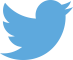 Follow us on Twitter: @educationgovuk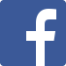 Like us on Facebook:
facebook.com/educationgovuk